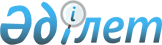 Хромтау ауданы әкімдігінің кейбір қаулыларының күші жойылды деп тану туралыАқтөбе облысы Хромтау ауданының әкімдігінің 2016 жылғы 26 қаңтардағы № 18 қаулысы      Қазақстан Республикасының 2001 жылғы 23 қаңтардағы № 148 "Қазақстан Республикасындағы жергілікті мемлекеттік басқару және өзін-өзі басқару туралы" Заңының 37 бабына және Қазақстан Республикасының 1998 жылғы 24 наурыздағы № 213 "Нормативтiк құқықтық актiлер туралы" заңының 21-1 бабына сәйкес Хромтау ауданының әкімдігі ҚАУЛЫ ЕТЕДІ:

      1. Қосымшаға сәкес Хромтау ауданы әкімдігінің кейбір қаулыларының күші жойылды деп тану туралы.

      2. Осы қаулының көшірмелері мүдделі органдарға жолдансын.

 "Хромтау ауданы әкімдігінің кейбір қаулыларының күші жойылды деп тану туралы" қаулылардың тізбесі
					© 2012. Қазақстан Республикасы Әділет министрлігінің «Қазақстан Республикасының Заңнама және құқықтық ақпарат институты» ШЖҚ РМК
				
      Аудан әкімі

А.Усмангалиев
Хромтау ауданы әкімдігінің2016 жылғы "26" қаңтардағы№ 18 қаулысына қосымша№

Қаулы №

Қабылдаған күні

Қаулының атауы

1

217

10.07.2015ж

 "Хромтау қаласының аумағында көшпелі сауданы жүзеге асыру үшін арнайы бөлінген орындар белгілеу туралы"

 (Ақтөбе облысының Әділет департаментінде 2015 жылғы 24 шілдеде № 4440 ) болып тіркелді

2

89

18.03.2015ж

"2015 жылдың сәуір-маусымында және қазан-желтоқсанында азаматтарды мерзімді әскери қызметке шақыруды жүргізуді ұйымдастыру және қамтамасыз ету туралы" (Ақтөбе облысының Әділет департаментінде 2015 жылғы 30 наурызда № 4265) болып тіркелді

3

263

24.08.2015ж

"Хромтау ауданы бойынша 2015 жылға мектепке дейінгі білім беру ұйымдарында мектепке дейінгі тәрбие мен оқытуға мемлекеттік білім беру тапсырысын, жан басына шаққандағы қаржыландыру және ата-ананың ақы төлеу мөлшерін бекіту туралы" (Ақтөбе облысы Әділет департаментінде 2015 жылғы 21 қыркүйекте № 4520 болып тіркелді

